Об отмене постановления администрации Николаевского сельского поселения Щербиновского района от 28.12.2018 №92  «Об утверждении административного регламента осуществления администрацией	 Николаевского сельского поселения Щербиновского района муниципального контроля в области торговой деятельности»  В целях приведения в соответствие с действующим законодательством,         п о с т а н о в л я ю: 1. Отменить постановление администрации Николаевского сельского поселения Щербиновского района от 28.12.2018 №92 «Об утверждении административного регламента осуществления администрацией    Николаевского сельского поселения Щербиновского района муниципального контроля в области торговой деятельности».2. Контроль за выполнением настоящего постановления оставляю за собой.3. Постановление вступает в силу на следующий день после его официального опубликования.ГлаваНиколаевского сельского поселенияЩербиновского района                                                                        Н.С. Ткаченко                                                                                                                            ПРОЕКТ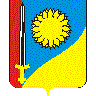                                                                                                                             ПРОЕКТАДМИНИСТРАЦИЯ НИКОЛАЕВСКОГО СЕЛЬСКОГО ПОСЕЛЕНИЯ ЩЕРБИНОВСКОГО РАЙОНАПОСТАНОВЛЕНИЕАДМИНИСТРАЦИЯ НИКОЛАЕВСКОГО СЕЛЬСКОГО ПОСЕЛЕНИЯ ЩЕРБИНОВСКОГО РАЙОНАПОСТАНОВЛЕНИЕот___________________                                                 №___________село Николаевкасело Николаевка